Deltech, Inc.
>> Employee Accident Report	Deltech, Inc.
>> Employee Accident Report	Deltech, Inc.
>> Employee Accident Report	Deltech, Inc.
>> Employee Accident Report	To be completed by the injured employee.To be completed by the injured employee.To be completed by the injured employee.To be completed by the injured employee.Employee name:	Phone: Employer: Deltech, Inc.	Title: Date of accident:	Time of accident: Address and location of accident:	Employee name:	Phone: Employer: Deltech, Inc.	Title: Date of accident:	Time of accident: Address and location of accident:	Employee name:	Phone: Employer: Deltech, Inc.	Title: Date of accident:	Time of accident: Address and location of accident:	Employee name:	Phone: Employer: Deltech, Inc.	Title: Date of accident:	Time of accident: Address and location of accident:	Please explain step-by-step how the accident occurred: Please explain step-by-step how the accident occurred: Please explain step-by-step how the accident occurred: Please explain step-by-step how the accident occurred: Describe the affected body parts: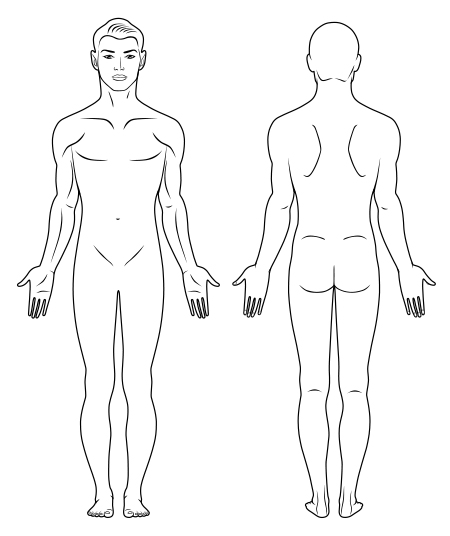 Describe the affected body parts:Describe the affected body parts:Describe the affected body parts:Identify possible causes for the accident and if/how it could have been avoided: Identify possible causes for the accident and if/how it could have been avoided: Identify possible causes for the accident and if/how it could have been avoided: Identify possible causes for the accident and if/how it could have been avoided: Employee signature:Date: 